2018年l0月高等教育自学考试全国统一命题考试概率论与数理统计(经管类)  试卷(课程代码04183)一、单项选择题【更多科目答案购买：http://www.examebook.com/index.php】：本大题共l0小题，每小题2分，共20分。在每小题列出的备选项中只有一项是最符合题目要求的，请将其选出。1．有6部手机，其中4部是同型号甲手机，2部是同型号乙手机，从中任取3部，恰好取到一部乙手机的概率是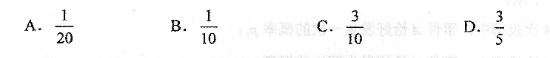 2．设事件A，B互不相容，且P(A)=0．2，P(B)=0．3，则P(A∪B)=  A．0．2    8．0．3    C．0．5    D．0．56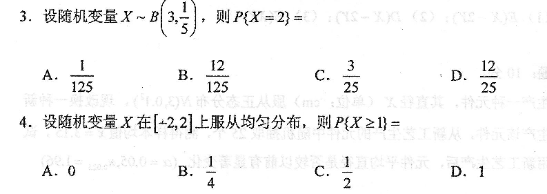 5．设二维随机变量(X,Y)的分布律为    I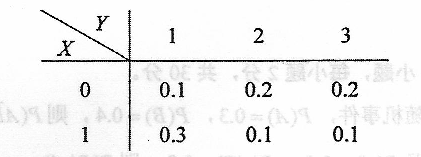 则P{x=O}=    A．0．1       B．0．2    C．0.3   D．0．5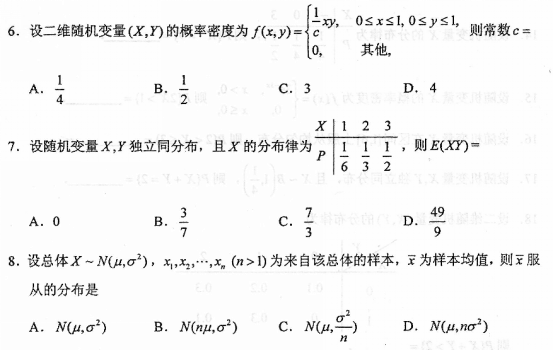 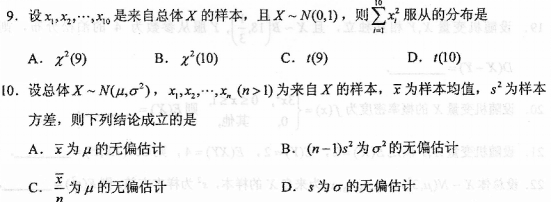 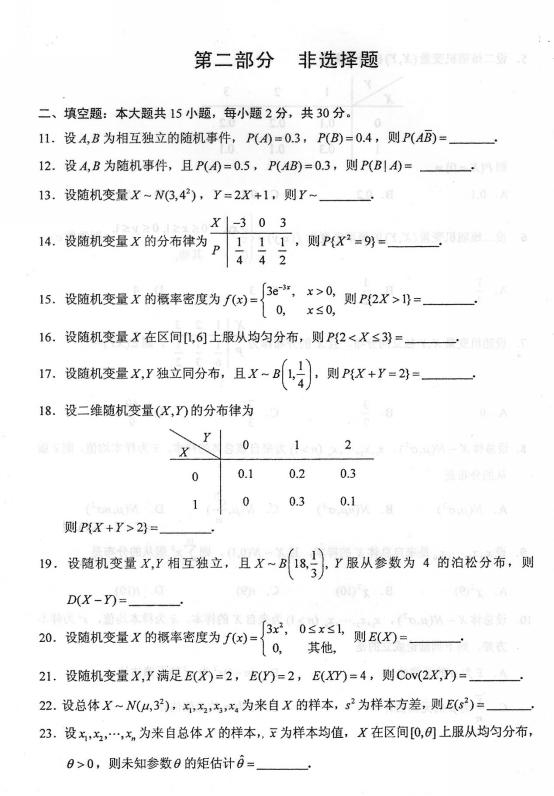 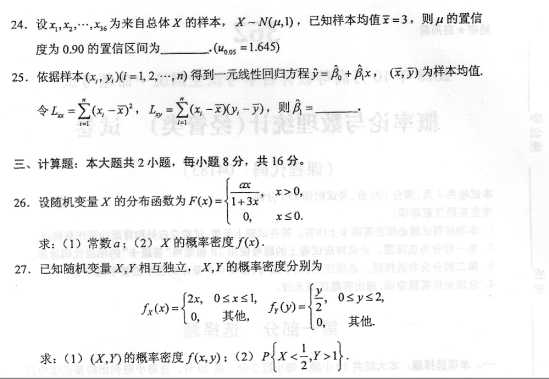 四、综合题：本大题共2小题，每小题l2分，共24分。28．将一颗骰子独立地投掷4次，观察出现的点数．事件A表示每次投掷“出现小于5的    偶数点”．求：    (1)在4次投掷中，事件么恰好发生一次的概率P1；    (2)在4次投掷中，事件么恰好发生两次的概率P2：；(3)在4次投掷中，事件么至少发生一次的概率P3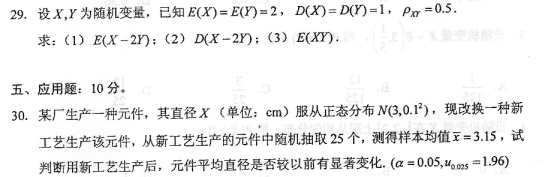 